KastanjetePrepogni kartonski trak na polovico in na vsako stran nalepi kovinski zamašek od steklenic.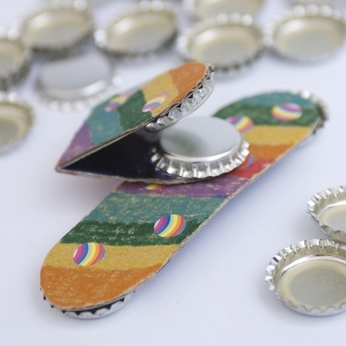 Tvoj instrument je pripravljen na aktivno spremljanje ob glasbi.